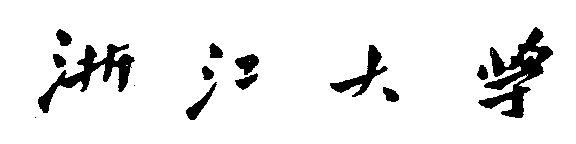 本 科 课 程 论 文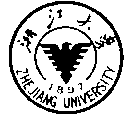 课程名称论文题目	姓名与学号	年级与专业	所在学院提交日期